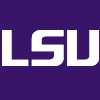 		AUDIOLOGICAL CASE HISTORY for ADULTSPatient’s Name: ______________________________________________________________    Male / Female		   Last				    First					MiddleMailing Address: _______________________________   Date of Birth: _____-_____-_____ Age:__________City/State/Zip: ________________________________   Primary Phone: (_____)________________________E-Mail Address:  _______________________________   Other Phone:  (______)________________________Why are you here today?  ___________________________________________________________How long has this been a problem?  ___________________________________________________Check all that apply to you today:  AUDIOLOGICAL CASE HISTORY for ADULTS, page 2Please tell us about any assistive devices you use (such as a wheelchair, cane, walker, hearing aid, etc).  ___________________________________________________________________________________________________________________________________________________________________________________________________________________________Please tell us about any medications you are currently using.  Name of medication:  		Used for:_________________________	_______________________________________________________________	_______________________________________________________________	______________________________________Check all that you have experienced or been diagnosed with. Describe below: ________________________________________________________________________________________________________________________________________________________________________________________________________________________________________________________________________________________________________________________________________________________________________________________________________________________________________________________________________________________________Is there anything else you would like to tell us?  _________________________________________________________________________________________________________________________________________________________________________________________________________________________________________________________________________________________							Printed name of personSignature:   _____________________________________ 	completing this form:  _______________________________bleeding from earitching in earpopping in earstopped up eardrainage from earpain in earpressure in earHearing LossWhich ear?  Both    Right    LeftHearing LossHow long have you had a hearing loss?  Hearing LossWas the onset sudden or gradual?Hearing LossWhat caused your hearing loss?Hearing LossDo you currently wear a hearing aid?              If yes, how long have you been wearing the hearing aid(s)?Hearing LossHave you ever worn a hearing aid?           Hearing LossDo you think you need a hearing aid?Tinnitus (noises or ringing in the ear)Where is the tinnitus located?Tinnitus (noises or ringing in the ear)What does the tinnitus sound like?Tinnitus (noises or ringing in the ear)Is the tinnitus constant or intermittent?Tinnitus (noises or ringing in the ear)Does the tinnitus keep you awake at night?Dizziness, vertigo, or balance problemsConstant or intermittent?Dizziness, vertigo, or balance problemsHow often do episodes occur?Dizziness, vertigo, or balance problemsHow long does an episode last?Dizziness, vertigo, or balance problemsWhen was your last episode?Dizziness, vertigo, or balance problemsAny nausea or vomiting?Dizziness, vertigo, or balance problemsHave you ever lost consciousness because of the dizziness?fluctuating hearing losstrauma or injury to earsurgery on earscancercancerfamily history of hearing loss chronic ear infectionsheadachesototoxic drugsototoxic drugsnoise exposureheadachesjaw painchemotherapychemotherapyMeniere’s diseasetumorsmastoiditisallergiesallergiesotosclerosisacoustic neuromachicken poxsickle cellsickle cellParkinson’s diseasemeningitishigh blood pressmeaslesmeaslesdental or jaw disorderskidney disorderscerebral palsymumpsmumpsstroke/vascular diseasediabetes